	     Zemědělské družstvo Dolní Vilímeč					  Pozvánka  na  členskou  schůziPředstavenstvo  Zemědělského družstva Dolní Vilímeč  svolává členskouschůzi družstva, která se bude konat dne 27.6.2014 v 17.00 hodinv kulturním domě v Dolní Vilímči.Program :1. Zahájení2. Volba zapisovatele, sčítatelé hlasů a ověřovatele zápisu3. Schválení stanov družstva v souladu se zákonem o korporacích4. Schválení zvolených členů představenstva pro zápis do obch.rejstříku5. Zpráva o činnosti družstva v roce 20136. Schválení hospodářského výsledku za rok 20137. Diskuze a závěr V Dolní Vilímči dne 10.6.2014							…………………………………….							        Miloslav Šalanda							 předseda představenstvaPozvánku a stanovy družstva můžete stáhnout http://www.zscr.cz/podniky/zddolnivilimecOstatní podklady jsou k nahlédnutí v kanceláři ZD Dolní Vilímeč v pracovní dny  	       od 7.00-15.00 hod.tel. 564 034 774 , 736 626 391Připomínky k návrhu stanov můžete poslat na adresu ZD Dolní Vilímeč nebo odevzdat v kanceláři družstva. Připomínky podávejte písemně nejpozději však do 3 dnů před konáním členské schůze.Vzhledem k důležitosti projednávaného programu schůze prosíme o účast všech členů nebo k udělení plné moci k zastupování na členské schůzi.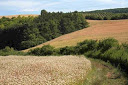 Svoz z Vystrčenovic a Zvolenovic bude zajištěn.